Information Security & IT Management ~ Infrastructure Management18+ Years of cross-functional experience in infrastructure management,developing & delivering strategies, solutions, processes & systemsExecutive SummarySuccessful association with the Multinational firm Ernst & Young, Dubai, and Paramount Properties, Dubai, Toyota Tsusho Asia Pacific, Dubai, UAEand demonstrated continued career progression and documented history of bridging Technical and Managerial acumen in turning around of Information Technology; insightful exposure to IT Consulting, Global IT Management, Business Delivery and Roll-out, Planning, and Vision for future projects / requirement, and Technology Management etc.An ambassador of change, a keen strategist with expertise in providing effective business solution and technical architecture to leverage technology in creating revenue opportunities; adept in analyzing information system needs, evaluating user requirements, custom designing solutions, and troubleshooting critical issues in the process.Decisive leader, deft in need assessment and preparing IT blueprint for the organization, process vision and design, enhancement strategy and transition strategy and deploying key execution strategies across businesses. Demonstrated capability of providing end-to-end Strategic IT & Security Solutions; a thorough professional with solid experience in formulating robust integrated IT strategies while managing & leading teams for running a successful process operations and developing Business Continuity Plans, Procedures, SLAs and Service Standards for driving Business Service Excellence.Areas of ExpertiseProfessional Experience and AccomplishmentsToyota Tsusho Asia PacificPte Ltd., Dubai, UAE					Sep 2016 – till date (Toyota Tsusho is the worldwide trading arm of the Toyota Group)Programming Engineer Configuration of Remote engine starter (RES) Systems for Toyota Land Cruiser Upgrading offirmware RESTesting the device through Bluetooth and WiFibefore and after installation of the device in the vehicle Troubleshooting RES connectivity Testing Vehicle tracking system over GPSSir Syed English Medium Higher Secondary School, Thrissur, Kerala, India		May 2013 – Sep 2016IT In-charge; Reporting to PrincipalNetwork and System AdministrationProvided all levels of support for teachers and administration staffInstallation and troubleshooting of windows and other software in School IT Lab and smart classroomsGeneral support for the accounting softwareInstallation and Troubleshooting of LAN and WAN networksAdministration and troubleshooting of Windows 2008 AD server and file & print serverTrouble shooting connectivity issues with Sampoorna (free and open-source school ERP system provided by Educational Department of Government of Kerala)School IT Lab maintenanceAsset managementVendor RelationKirali Hospital, Guruvayoor, Thrissur, Kerala, India					Jan 2010 – Feb 2013IT In-charge; Reporting to DirectorNetwork and System AdministrationProvided all levels of support for Professional and administration staffInstallation and troubleshooting of windows and other software General support for the accounting & patient information softwareInstallation and Troubleshooting of LAN and WAN networksAdministration and troubleshooting of Windows 2003 file & print serverAsset managementVendor RelationG-Tec Computer Center, Thrissur, Kerala. India					   Aug 2008– Oct 2009
Institute Manager, Reporting to OwnerStudents relationStaff organizingAccounts managementOrganizing staff trainingTutoring of Microsoft products in the absence of any trainerParamount Properties, Dubai, UAE							   Apr 2007 – Dec 2007
Group IT Manager; Reporting to CEOLed the entire IT Infrastructure (Office Automation) for Paramount Developers LLC, Dubai. Actively involved in purchasing and installation of servers, desktops, laptops, printers, and other hardware & softwareSupervised configuration of CISCO Routers, WAN / LAN, Office Biometric Security Systems - fingerprint scanning, installation of Exchange Server, Windows 2008 ServerProvided professional guidance for accounting and real estate software based in MS SQLDrafted and documented IT Security Policies and standards for the companyBCP/ DR Planning and implementation Asset managementVendor RelationTrouble shooting of servers and workstationsErnst & Young, Dubai, UAE								    Jun 1993 – Mar 2007IT Department Head (for Dubai and Sharjah offices)Reporting to Office Staff Partner/ ME. HO. IT ManagerSep 2002 – Mar 2007Managed the group of 4 IT staff of Dubai officeManaged the functioning of the IT Department of Dubai & Sharjah Offices having over 450 laptops, 30 Desktops, 3 Windows 2003 Servers, 1 NAS Server and 1 Lotus Notes Server. Handled management of security implementation projects (authentication, authorization, confidentiality and integrity services)Provided security education to Management and business staff (presentations, guide books, class room training)Assisted Regional Technology and Knowledge Management Centre(E&Y IT ME. H.O) with the migration ofIT System and Infrastructure of Arthur Anderson to Ernst & Young during the Anderson and Ernst & Young Integration in DubaiPABX system from Etisalat to Nortel, Nortel to Alcatel, Alcatel to AsteriskConducted Ernst & Young Infrastructure and IT Policies and Procedure awareness training for Anderson staff during the integrationAssisted in designing and implementing the Network Infrastructure for five floors including CAT6 and Fiber Optic cabling of Dubai Office during the relocation of their office.Induction training for new joiners of Dubai officeDrafting of Yearly Budget for IT Department of Dubai officeAllocation of IT staff for the severity of issues ariseDesigning file structure in file serverDrafted and documented IT Security Policies and standards for the company as per E&Y guidelines Played a key role in the automation of processes to reduce man hours wasted by office staffAsset managementVendor Relation
IT Audit Coordinator/ Audit Associate, Sep 2000 – Aug 2002Provided effective IT Support to the Financial Auditors for their audit related softwareCaseWare, CaseView, Folio Views,Auditors’ Work Station and other EY Propriety tools.Conducted financial auditing for Ernst & Young clients as per International Audit Standards Asst. IT Coordinator, Jun 1996 – Aug 2000Provided 1st – 2nd line support for users, Provided support for communications systems, telephonesConducted training on MAC Power Book, DAC Easy for Auditors and AccountantsConducted training on MS Windows, MS Office for Administration staffProfessional CredentialsCertificationsMCITP (Microsoft Certified IT Professional) in Vista Enterprise SupportCCNA (Cisco Certified Network Associate)RHCSA (Red Hat Certified System Administrator)MCP (Microsoft Certified Professional) in Windows NT 4.0Computer ProficiencyOperating Systems 	: Windows 10/ 8.1/ 7/ Vista/ 2000/ XP/9x, Windows Server 2000 – 2008, Windows NT Server.Software	: MS-Office Suites 97–2010, Lotus Notes 6.5, Norton AntivirusCE, PC Anywhere, Norton Ghost, Power   Quest, Partition Magic, Microsoft Outlook, MS Projects, MS Visio, Caseware&Caseview, Folio Views, Visio Professional, Peach Tree, DAC easy, Arcserve, PointSec client. Acronis true image, VMwareTechnology	: TCP/IP, DNS, DHCP, VPN, WLAN, Active Directory, SMTP, POP, RAID, SSL, VLAN, ADS, FTP, (VoIP) &Video Conference Solutions over VPN, biometric time attendance fingerprint reader, Proximity card readerPhone & PABX		: Alcatel, Nortel, Panasonic,Linksys, Polycom and X-Lite Softphone.Personal DetailsLanguages Known	:	English and MalayalamMarital status		:	MarriedReligion		:	IslamVisa status		:	on Visit visaAfthabC/o-Mobile: +971 502360357Email: afthab.344601@2freemail.com 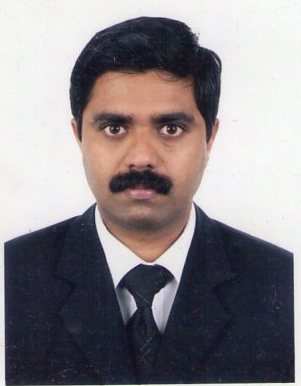 ~ Strategic IT Planning~ Security Policies & Standards~ Project  Management & Service Delivery~ Business Continuity Planning~ Disaster Recovery Planning~ Infrastructure Integration~ Resource Mobilization~ Quality & Service Excellence Initiatives~ Budgeting / Commercial Operations~ Asset Management /AMC~ Consulting, Training & Development~ Systems & Network Administration~ Technical Support Functions~ Vendor Relations